Практическая работа №3Тема «Графический редактор Gimp..Работа с инструментом выделения«Лассо»Цель: Изучить интерфейс графического редактора.Научиться использовать инструмент «Лассо»Задание . Открыть файл,Дворик,    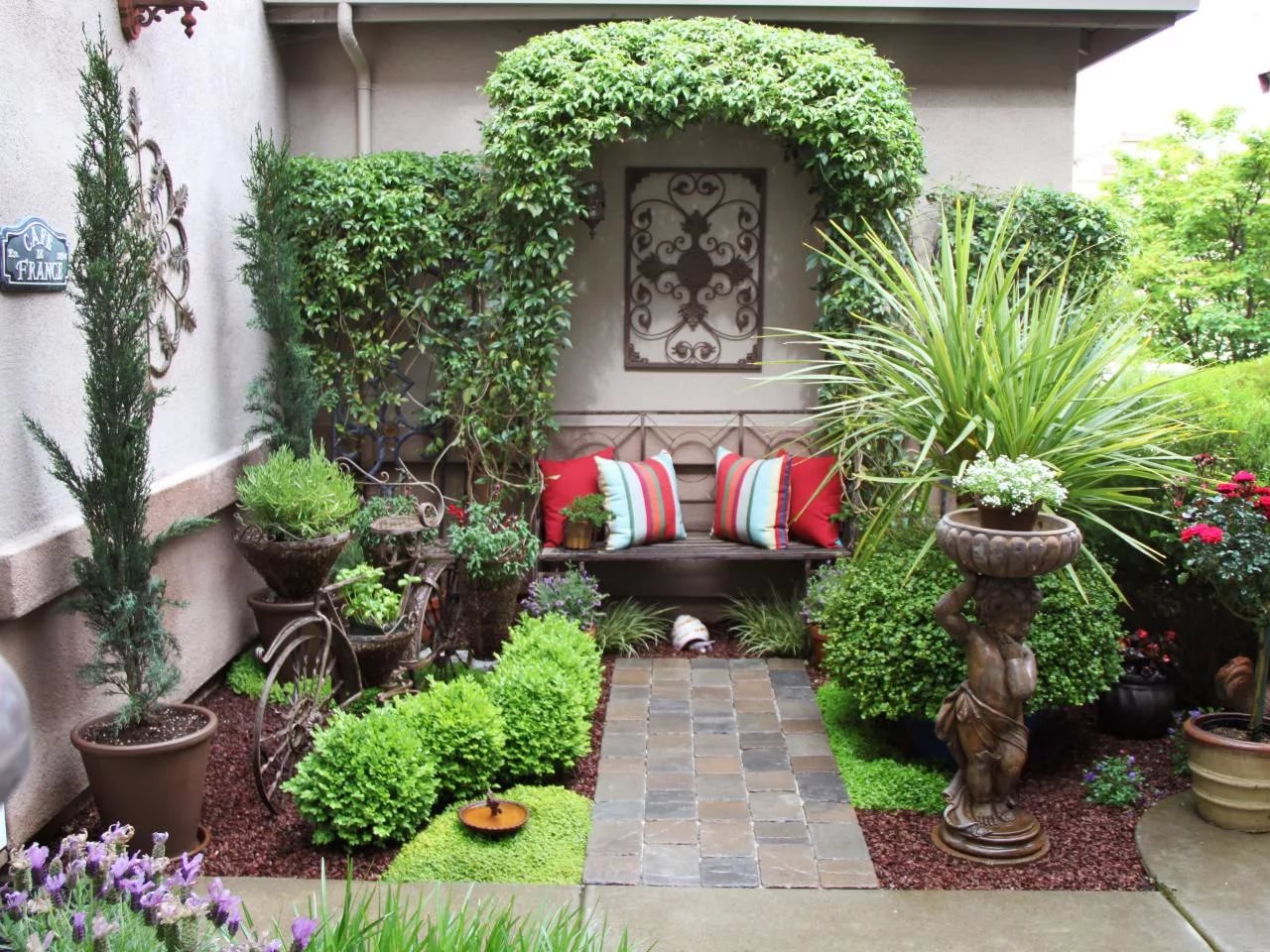 Открыть файл Кот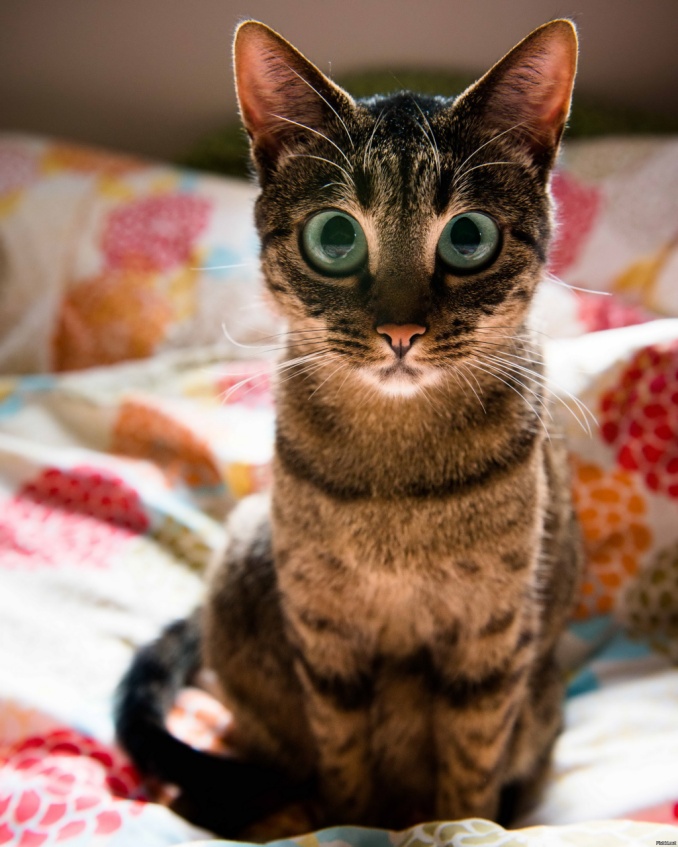 В окне файл Кот  активировать инструмент  «Лассо» настроить на панеле параметров   параметры инструмента  и выделить изображение кота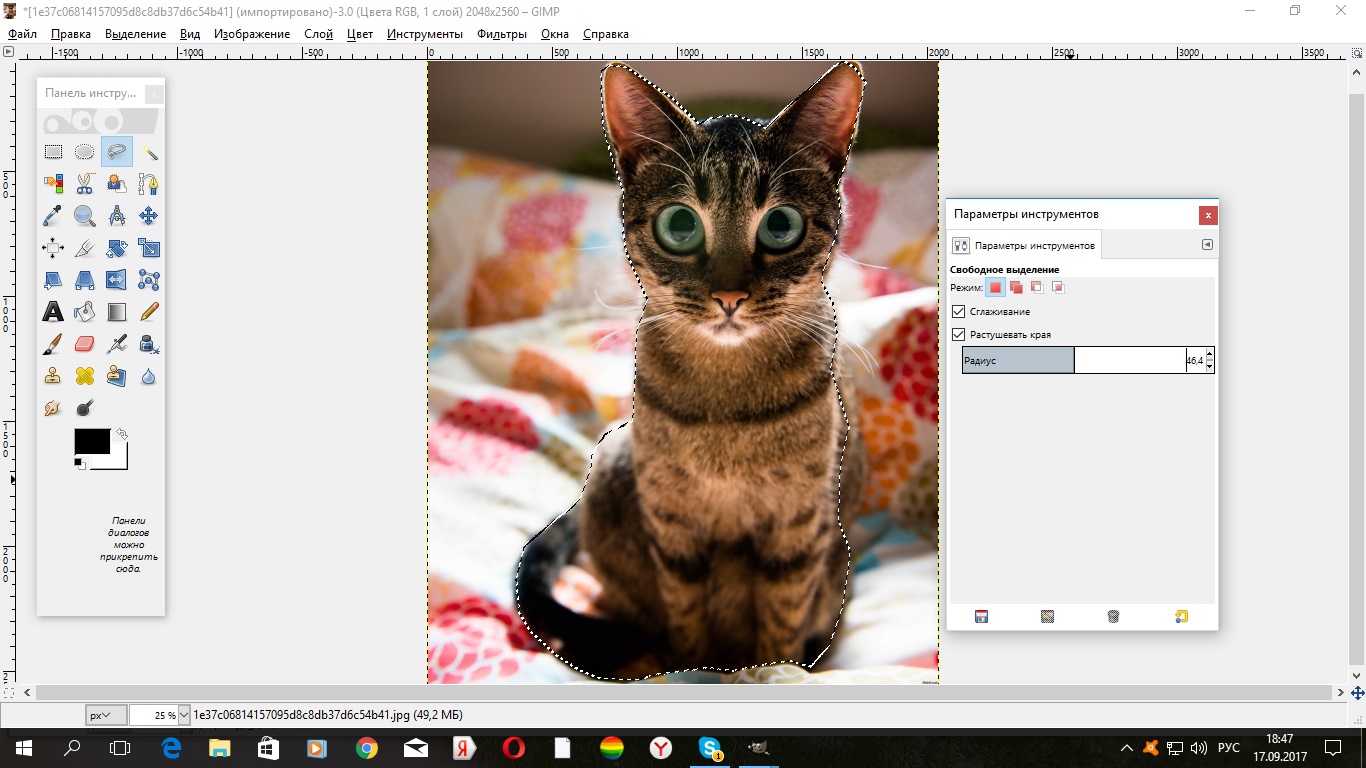  Меню Правка  вкладка копироватьПерейти на окно Дворик Далее меню Меню Правка   вкладка вставить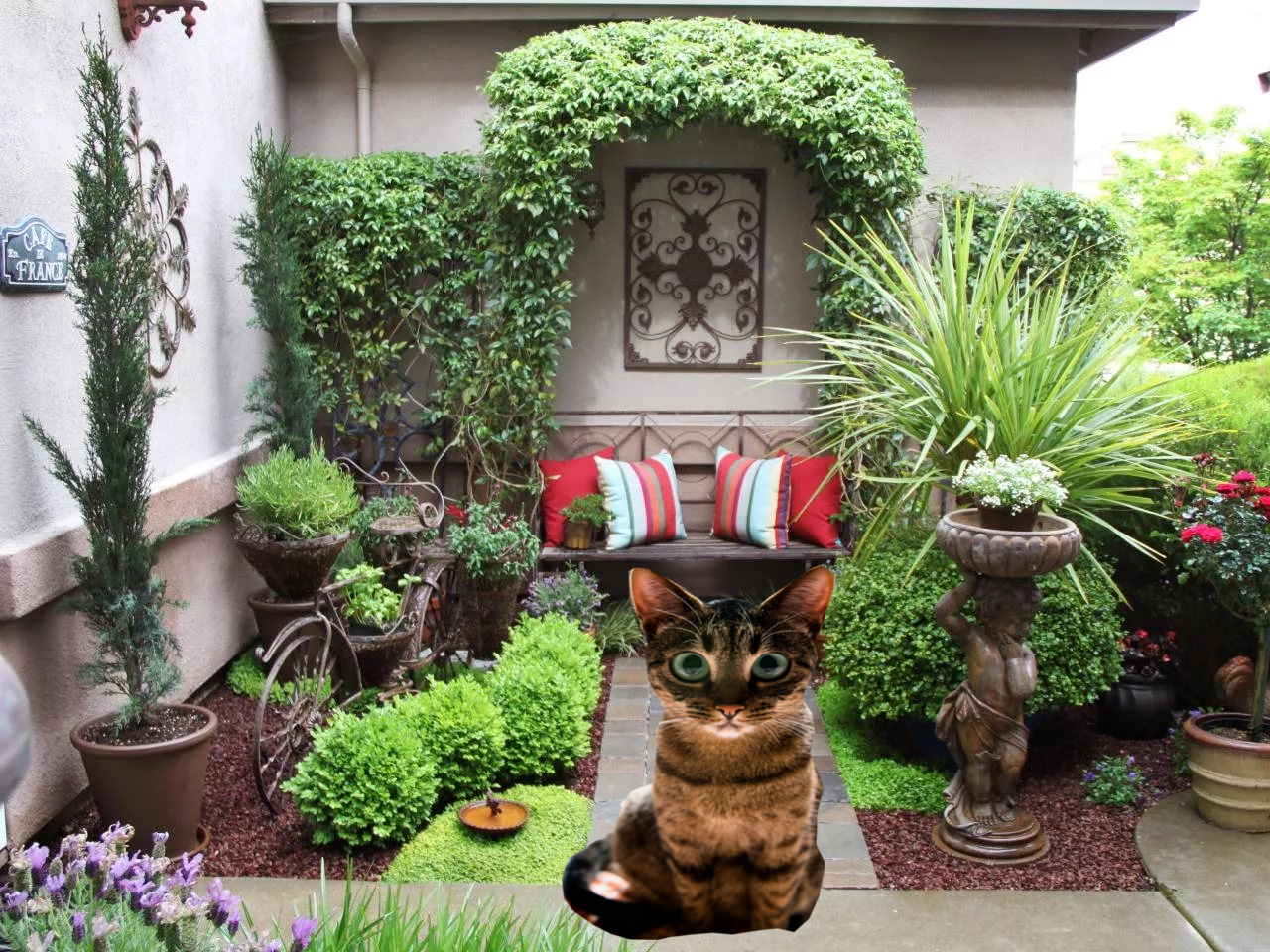 	Полученное изображение сохранить в формате Jpeg